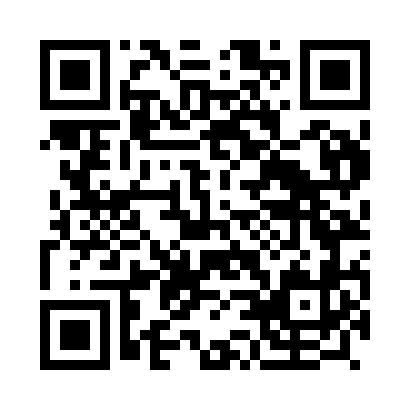 Prayer times for Alverca, PortugalWed 1 May 2024 - Fri 31 May 2024High Latitude Method: Angle Based RulePrayer Calculation Method: Muslim World LeagueAsar Calculation Method: HanafiPrayer times provided by https://www.salahtimes.comDateDayFajrSunriseDhuhrAsrMaghribIsha1Wed4:576:381:336:278:2910:042Thu4:556:371:336:288:3010:053Fri4:536:361:336:288:3110:074Sat4:526:341:336:298:3210:085Sun4:506:331:336:298:3310:106Mon4:496:321:336:308:3410:117Tue4:476:311:336:308:3510:128Wed4:466:301:336:318:3610:149Thu4:446:291:336:318:3710:1510Fri4:436:281:336:328:3810:1611Sat4:416:271:336:328:3910:1812Sun4:406:261:336:338:3910:1913Mon4:386:251:336:338:4010:2014Tue4:376:241:336:348:4110:2215Wed4:366:231:336:348:4210:2316Thu4:346:221:336:358:4310:2417Fri4:336:221:336:358:4410:2618Sat4:326:211:336:368:4510:2719Sun4:306:201:336:368:4610:2820Mon4:296:191:336:378:4710:3021Tue4:286:191:336:378:4710:3122Wed4:276:181:336:388:4810:3223Thu4:266:171:336:388:4910:3324Fri4:256:171:336:398:5010:3425Sat4:246:161:336:398:5110:3626Sun4:236:151:336:408:5210:3727Mon4:226:151:336:408:5210:3828Tue4:216:141:346:408:5310:3929Wed4:206:141:346:418:5410:4030Thu4:196:131:346:418:5510:4131Fri4:186:131:346:428:5510:42